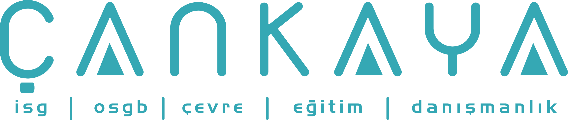 İŞBAŞI İSG KONUŞMALARI(TOOLBOX TALKS) No: 65                			        Sayfa No: 1/2                                                                                                   GENEL GÜVENLİK - GÜVENSİZ HAREKETLER
Çoğumuzun bildiği gibi kazalar sadece iki şeyden meydana gelir, güvensiz hareket veya uygulamalar ve güvensiz koşullar. Bazılarımız bilir ki 10 kazanın 9’u bu güvensiz hareketlerin veya “daha iyi biliyorum" diyerek yaptığımız şeylerin sonucudur. Eğer üzerinde düşünülecek olursa garip bir durumdur. Çevremizdeki herhangi diğer iş tehlikelerinden çok kendi hareketlerimizden korkmalıyız. Neden her gün, kasıtlı olarak kendimizi yaralanmaya maruz bırakalım?Bu Bana OlmayacakBasitçe, çoğumuz yaptığımız iş hakkında düşünüyoruz ve yaralanmaya neden olacak riskleri gözetme eğilimindeyiz. Bu işi defalarca, defalarca kez bu yolla yaptığımızı ve kötü hiçbir şey olmadığını düşünürüz.  Bundan dolayı, bugün bize kötü bir şey olmayacaktır. Entellektüel bir düzeyde, potansiyel bir tehlikenin olduğuna inanırız ancak yaralanma riskinin düşük olduğuna karar veririz. Çünkü, şimdiye kadar hiç yaralanmamışızdır, aslında kendimizi güvenlik bilincine sahip olarak düşünürüz. Bunu yapmak için doğru yolu biliyoruz, bunu bu şekilde yapmanın tehlikeli olduğunun farkındayız, ama kendimiz için gerçekten düşündüğümüz şey: “ Bu bana olmayacak.”Kısa SürecekBazılarımız iş güvenliği uygulamalarını takip etmede oldukça titiziz, ama bir iş için “sadece bir dakika sürecek” diye güvensiz bir metot veya araç kullanırız. Örneğin, koruyucu gözlüklerin takılmaması çünkü iş sadece bir dakika alacak, veya kilitlenmemiş bir makine çünkü bir ayarlama sadece bir saniye alacaktır.Genellikle, biraz güvensiz veya belki biraz güvensiz bir şeyler yapmadan hemen önce hakkında düşünürüz. Daha iyisini biliriz, güvenli şekilde yapmayı biliriz, ama biraz şansa bırakırız. Sonuç olarak deriz ki: “Bir yaralanmaya sebep olacağını biliyorum, ama “bu bana olmaz””. Belki insan doğası, kazaların daima başkasının başına geldiğini düşünebilir,  ama kazalar sizin başınıza da gelebilir. Sizi farklı kılan nedir?Neden ilk etapta şansa bırakmak? Sadece ilk etapta işi güvenli ve doğru yapmak için zaman ayırmaya karar verebilirsiniz.İŞBAŞI İSG KONUŞMALARI(TOOLBOX TALKS)No:  65                                                                                                                    		      Sayfa No: 2/2                                                                                                   GENERAL SAFETY - UNSAFE ACTSMost of us know that accidents are caused by only two things - unsafe acts or practices, and unsafe conditions. Some of us even know that 9 out of 10 accidents are the result of unsafe acts, or things we do when we know better. This is kind of strange if you think about it. We have more to fear from our own actions than from any other job hazards around us. Why do we deliberately expose ourselves to injury every day?It Won't Happen To MeBasically, most of us are just thinking about getting the job done and we tend to rationalize the risk of getting injured. We think to ourselves that we have done this job many, many times this way and nothing bad has happened. Therefore, nothing bad will happen to us today. On an intellectual level, we realize there is a potential danger but decide that the risk of being injured is low. Because we have not been injured so far, we actually think of ourselves as being very safety conscious. We know the right way to do it, we realize that it is hazardous to do it this way, but what we are really thinking to ourselves is "it won't happen to me."We Take Short CutsSome of us are fairly meticulous about following safe work practices, but because a job "will only take a minute" we use an unsafe method or tool. For example, not putting on our safety glasses because the job will only take a minute, or not locking out a machine because an adjustment will only take a second.Usually we think about it just before we do something a little unsafe, or maybe quite a bit unsafe. We know better, we know the safe way to do it, but we take that little chance. In effect we are saying, "I know that this could result in an injury, but "it can't happen to me." Maybe it's human nature to think that accidents always happen to someone else, but they can happen to you too. What makes you different?Why take a chance in the first place? Only you can decide to take the time to do your job safely and correctly the first time.